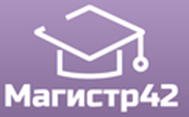 Всероссийский проект конкурсовметодических разработок  уроков и внеклассных мероприятийдля педагогов и обучающихся.«Гражданско-патриотическое воспитание»Публикуются списки победителей и призеров конкурса.Остальные участники получат дипломы лауреатов / сертификаты за участие.Рассылка наградных документов (до 30 июня 2018 года).Приказ № 60 от 05.06.2018г.№ п/пФИОРЕГИОН1Каримулина Валентина ВладимировнаГ. Калуга2Рябчикова Дарья Сергеевна / Новосельский Игорь ВладимировичГ. Калуга3Голосовская Анастасия Андреевна / Парфенов Алексей ПавловичГ. Калуга4Белан Светлана АлександровнаКЧР5Борова Алёна Валерьевна,Смолянинова Светлана ВладимировнаМосковская область6Агафонова Ирина Валентиновна,Ганина Людмила ФеогентовнаСвердловская область7Басова Людмила Константиновна,Гурова Татьяна АнатольевнаТомская область